БЕГАЛСКАТА КРИЗА КАКО ПРЕДИЗВИК ЗА ЕУ И РЕПУБЛИКА МАКЕДОНИЈАпроф. д-р ЈОВЕ КЕКЕНОВСКИ Факултет за Туризам и Угостителство - Охрид Универзитет ,,Св. Климент Охридски" - БитолаРепублика Мкедонија 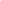              АпстрактИако Европската Унија и поголем дел од меѓународната заедница проблемот со бегалците најнапред о виде како проблем на Сирија, а подоцна и како криза на Турција и соседните држави, сепак за кратко време на сите им стана мошне јасно дека бегалското прашање е глобална криза, криза што не може да се игнорира, а најмалку да се заборави. Војната во Сирија започна во 2011-та година и уште тогаш голем број од сириското население се исели во околните држави во камповите во Јордан, Либан, Турција, Египет.  Како последица на геополитичките превирања на Блискиот исток и вмешувањето на Исламската држава, ситуацијата во Сирија пролетта 2013-та ескалираше, војната стана се побрутална, а бранот на бегалци стануваше се поинтензивен.         Земјите членки на Европската Унија како и земјите кандидат за членство во ЕУ се соочија со невиден бран на бегалци. Европа по однос на прашањето со бегалците е збунета и поделена. Во ЕУ не постои единствен европски систем за управување со границите, а досегашниот систем се покажа како крајно нефункционален. Обидите за разрешување на бегалската криза од страна на ЕК, на површина ја исфрли некооринираноста, различниот пристап како и недостатокот на взаемна доверба помеѓу земјите членки на унијата. Неможноста односно несакањето и неспремноста за препознавање  на опасноста од бегалската криза од страна на одредени членки на ЕУ може да доведе до тектонски пореметувања не само на Западен Балкан туку и во цела Европа, вклучувајќи ја и Република Македонија која е соочена со опасноста бранот бегалци да предизвика сериозна безбедносна криза, иако хуманитараните и верско политичките импликации секојдневно ги чувствуваат граѓаните на оваа држава. Сите овие случувања и недоследна политика на унијата, го покажа циничниот и непринципиелен однос на ЕУ во покажување лидерство во координацијата и менаџирање на актуелните проблеми и на мошне суптилен начин го елиминира принципот на солидарност и рамноправност на ЕУ. Неможноста и непостоењето на координација со јужниот сосед членка на ЕУ ја доведе Република Македонија состојбите да ги следи посредно и постфестум, а сето тоа на површина ја исфрли неподготвеноста на државата како од аспект на ресурси, така и од аспект на менаџирање за справување со ваквиот предизвик.Клучни зборови: бегалци, бегалска криза, кризен менаџмент, лидерство, безбедносна криза, политички и религиозни консеквенции, геостратегија, асоцијација, стабилизација. ресурсиКАКО СЕ СЛУЧИ БЕГАЛСКАТА КРИЗА? Сирискиот претседателот Башар Ал-Асад припадник е на шиитската подгупа Алавити, и од 2000 година владее со својата земја Сирија. Режимот на Башар Ал-Асад е продолжение на владеењето воспоставено од неговиот татко и претходник, Хафез Ал-Асад, кој станал претседател на Сирија во далечната 1971 година. За разлика од  Башар Ал-Асад владеењето на таткото Хафез Ал-Асад било далеку поавторитарно и побрутално. Тој и неговата политичка партија БААТ постојано работеле на замаглување на разликите кои постоеле меѓу разните сириски заедници, посебно меѓу сунитите и алавитите. Клучниот пресврт во откривањето на долгогодишните проблеми меѓу сунитите и шиитите се случува кога САД го симнуваат од власт Садам Хусеин, поранешен претседател на Ирак. Садам Хусеин под притисок на воената интервенција на САД капитулира во 2003 година. Во времето на владеењето на Садам во Ирак доминантна позиција во власта има сунитското малцинство, а по неговото соборување, власта ја добиваат шиитите кои ова го чувствуваат како шанса за наметнување на својата воља врз сунитското малцинство.Граѓанската војна во Сирија почнала на 15 март 2011 година како серија демонстрации инспирирани од т.н ,,арапска пролет” со која дојде до смена на повеќедецениското владеење на режимите во Тунис, Египет и Либија. Настојувањето на сириските власти да ги задушат демонстрациите со помош на војската довело до ескалација на насилството.  Демонстрантите од летото 2011 година се вооружуваат и ја формираат т.н ,,Слободна сириска војска” со свои бази во соседните држави и ја отпочнуваат герилска војна против режимот на Башар Ал Асад. Барањата и борбата на ,,Слободната сириска војска” се поддржани од Турција, Саудиска Арабија и заливските држави, а подоцна и од САД и членките на ЕУ. Овие држави најнапред воведуваат политички, дипломатски и економски санкции, за да подоцна ги поддржат востаниците со пари, оружје и друга воена опрема.  Вооружениот судр во меѓувреме добива и секташки карактер поради фактот дека најголем дел од востаниците се сунити кои се мнозинство во Сирија, додека Асад е поддржан од алавитите, шиитите и христијаните. Со текот на годините номинално секуларната ,,Слободна сириска војска” станува маргинализирана, а повлијателни стануваат радикалните џихадистички групи поврзани со Ал Kaеда (како што е Нусра фронтот), за да подоцна во 2013 година доминантната позиција ја превземе војската на ИСИЛ. Поради ескалација на војната и бруталноста на војска на ИСИЛ голем број од населението бара спас во камповите во околните држави. Сиријците ја напуштаат својата земја веќе пет години по ред и тоа најчесто живеејќи во кампови со лоши услови во Јордан, Либан, Турција и Египет.СТАРИОТ КОНТИНЕНТ ЕВРОПА - ПОСАКУВАНА ДЕСТИНАЦИЈА ЗА БЕГАЛЦИТЕ! Постојат повеќе причини зошто бегалците (мигрантите) оваа година масовно ја напушаат Сирија и околните земји и појдоа кон стариот континент, Европа. Секако дека првата и основна причина е војната која трае од 2011 година. Втората причина е самата маршрута на бегалците кои преку Турција, Грција, Македонија и Србија одат кон посакуваната дестинација, иако никој досега не објаснил зошто се заобиколува Бугарија и Румунија кои се членки на ЕУ и се најблиску до Турција, а маршрутата е доста пократка. Третата причина е цената на транспортот. Фактот е дека на почетокот бегалците за Европа заминувале преку Либија, преку Средоземното море до Италија, а цената на траспортот на оваа релација била помеѓу 5 и 6 илјади долари. Меѓутоа организаторите (криминалните банди и другите ловци во матно) за турите од Турција преку грчките острови до континенталниот дел на Грција, а потоа и преку останатите балкански држави наплатуваат помеѓу 2 и 3 илјади долари. Четвртата причина е самиот факт дека зголемениот бран на бегалци кон Европа е резултат и на временските услови. Многу полесно бегалците патуват кога временските услови се подобри и тоа е најдобро од месец март до крајот на месец октомври, меѓутоа со интервенција на воените сили на Русија во Сирија, тој бран на бегалци продолжува и во доцна есенските и зимските месеци, со уште поголем интензитет. Петата причина е одлуката на сирискиот претседател Башар Ал Асад за задолжителна регрутација на граѓаните кои се помлади од 30 години и затоа стравувајќи од можна воена мобилизација голем број на сиријци ја напуштаат својата земја. Шестата причина иако е контрадикторна на одлуката за регрутација, се однесува на одлуката на сириските власти за олеснувањето на можноста на граѓаните за добивање патна исправа. Значи процедурата е олеснета, а времето за добивање патна исправа е скратено. Исто така со една друга одлука им овозможува на сите оние граѓани кои не служеле војска, за само 300 американски долари да го одложат служењето на воениот рок на одредено време. Седмата причина е слабата загриженост на меѓународната заедница за условите во кои живеат бегалците во камповите во Турција, Ирак, Јордан и Либан, како и одбивањето на богатите држави од соседството (како на пример: Саудиска Арабија, ОАЕ – Обединети Арапски Емирати, Кувајт и Бахреин) да помогнат и да примат бегалците на своја територија, а тоа директно влијае за лесно донесување на одлука за заминување во ветената земја Европа. Осмата причина е недовребата во војската на ИСИЛ односно во најавите за воспоставување на систем втемелен на радикалното толкување на шеријатското право односно поточно кажано на стравот од дејствувањето на милитантниот ислам. Но, без разлика на овие набројани осум причини во последниве месеци на површина излегуваат пред се економските и геополитичките па дури потоа хуманистичко-маркетиншките мотиви на дел од членките на ЕУ (пред се Германија), како најважни причини за отпочнување на бегалскиот бран кон Европа. ВОЈНАТА ВО СИРИЈА ТРАЕ ОД 2011-та А ЕЛДОРАДОТО КОН ЕВРОПА ПОЧНУВА ВО 2015 ГОДИНА?Војната во Сирија започнува на почетокот на месец март 2011 година, а добива на интензитет после 2013 година со вклучувањето на ИСИЛ. Бегалската криза која што ја почувствува Европа и Република Македонија во почетокот на 2015 година, жителите на Турција ја чувствуваат пет години по ред.  Имајќи ги во предвид овие факти неминовно е да се постави прашањето: Зошто бегалците од Сирија доаѓаат во Европа токму сега, на почетокот на 2015 година?           Одговорот е мошне едноставен и дециден: Затоа што тие беа повикани да дојдат во Европа! Германската Влада на почетокот на месец септември 2015 година јасно порача дека ќе ги прими сите Сиријци кои во Германија ќе побараат азил. Истоа така и британскиот премиер Дејвид Камерон при неговата ненајавена посета на бегалскиот камп во Јордан во средината на месец септември 2015 година јавно изјавил дека Велика Британија ќе прими на нејзина територија 20. 000 сиријци. Тоа беше доволно јасен сигнал да почне да тече ,,реката” бегалци и мигранти кон Европа.Меѓутоа позади ова германско ,,добредојде” за бегалците постои претходно изработена студија на Федералната служба за миграција и бегалци на Германија со заклучок дека Германија во годините кои и претстојат, неможе да се одржи и да ги пополни работните места за одредени професии со прираст на сопствената популација. Поради лошата демографска состојба на Германците им се потребни млади луѓе за работа во годините кои што доаѓаат. Во студијата врз основа на статистички и демографски податоци се заклучува дека Германија долги години по ред има потреба за човечки ресурси и дека единствено решение е пополнување на оваа празнина со имиграцијата. На овие причини треба да се надврзе и намалувањето на евтината работна сила која доаѓаше во Германија од Полска, Чешка и Унгарија, кои од 2007 година повеќе ја преферираат Велика Британија, наспроти Германија.Освен недвосмислените економски мотиви за бранот бегалци кон Европа постојат и геополитички и хуманистичко-маркетингшки мотиви. Нив ги согледуваме преку ,,вртењето грб” на Германија од страна на земјите од Централна и Источна Европа во повеќе ситуации како на пример: 1). одбивањето на Германија да се приклучи на американско-англиската коалиција во ирачката војна на која и се приклучија централно-источните европски држави, 2). спротивставувањето на Германија за одредени видови на проширување на НАТО алијансата до границите на Русија наспроти согласноста на овие држави за поставување на анти ракетниот штит на нивна територија поради стравот од Русија како и 3). случувањата за време на грчката должничка криза во која Германија и канцеларката Ангела Меркел беа претставени како немилосрдни предатори кои сакаат да профитирааат. Значи се работи за обид да им се одржи лекција на дел од домашната јавност и опозицијата, но пред се на наводните европски сојузници поради нивното портретирање на Германија како нео-нацистичка држава, каде е заборавена хуманоста и милосрдието и да се покаже спремност и желба за комплетна трансформација во една нова и друга димензија каде на пиедесталот ќе доминира хуманоста, сочувстото и милосрдието кон сите кои се во невоља.ЗАКЛУЧОКПоради се поголемиот број на бегалци и мигранти кои доаѓаат пред се и најмногу од Сирија и Авганистан, земјите членки на Европската Унија како и земјите кандидати за членство во ЕУ од Западен Балкан, пред се Република Македонија и Србија, се соочија со најголемата криза во поновата историја на Европа. Како резултат на разногласието помеѓу членките на ЕУ за начинот како да се справат со бранот бегалци, последици трпат не само европските држави, туку и Република Македонија и останатите држави од западен Балкан. Во самата Европа унија постои недостаток на взаемна доверба помеѓу земјите членки на унијата како и различно гледање на решенијата за справување со кризата Додека едни покажуваат добра воља, хуманост и солидарност, други искажуваат ксенофобизам. Така на пример во Унгарија од 15 септември  е создаден нов систем за контрола на границата, внесени се измени во некои закони (како на пример во Кривичкиот закон) и вклучена е армијата во обезбедувањето и контролата на границата, а додека Владата на Република Словенија отпочнува изградба на ограда долж нејзината граница со Хрватска. Исто така со одлуката за воведување контроли на границата со Австрија, Германија го суспендира договорот од Шенген за слободно движење во Европа.И покрај сите обиди Европската комисја да се справи со кризата, се добива впечаток дека сите досега донесени одлуки се со краток ,,здив” и истите немаат некој поголем успех. Така на пример донесената одлука на Европската Комисија за квоти за прием на бегалци (механизам за распределба на беглаците од Блискиот исток) во државите членки на ЕУ донесена е со надгласување. Незадоволни од оваа одлука беа Чешка, Словачка, Полска и Унгарија. Словачкиот премиер Роберт Фико јавно изјави и веќе покрена постапка за оспорување на оваа одлука пред Судот на правдата, бидејќи со неа сериозно е прекршена легислативата на ЕУ. Надгласувањето во ЕК по повод оваа донесена одлука, од страна на овие четири држави беше оквалификувано како ,,диктатура” на Брисел или мал успешен блицкриг на германската канцеларка Ангела Меркел. Како резултат на овие недоследности и неединство помеѓу членките на ЕУ на површина излезе и непринципиелниот однос кон државите лоцирани на Балканскиот полуостров или т.н Западен Балкан.Четиринаесет години по 2001 година по доаѓањето на речиси 350.000 бегалци во Македонија од Косово ситуацијата на релација Македонија - ЕУ е речиси идентична. Во тоа време Европската унија за бегалците од косовската криза презеде обврска да ги покрие трошоците во износ од 660 милиони долари, но досега Македонија на сметката има добиено само 50 милиони долари. Со одлука на Европската Комисија за бегалската криза во 2015 година Република Македонија треба да добие 24 милиони евра, а Србија 45 милиони евра, иако Македонија месечно троши еден милион евра само за безбедносните сили на границата и останатиот персонал. Од ветената помош од Европската комисија засега Македонија добила само 90 илјади евра кои не се слеани во нашиот буџет, туку се влезени преку Меѓународниот црвен крст и покрај фактот дека од почетокот на оваа година, на јужната граница во Македонија влегле 424.656 бегалци. Податоците од надлежните институции говорат дека просекот се зголемува за 20 луѓе дневно, а најголем прилив на мигранти во последниов месец освен од Сирија доаѓаат и од Авганистан. На мини-самитот кој се одржа во Брисел на крајот на месец октомври 2015 година лидерите на Европската унија и на балканските земји се согласија со Акционен план од 17 точки за соработка во справувањето со бранот бегалци и мигранти кои минуваат низ Балканот. Меѓутоа сите донесени одлуки по завршување на самитот започнаа да се проблематизирааат токму од оние членки на ЕУ кои учествуваа во нивното донесување. По се изгледа дека набрзина свиканиот мини самитт не ги реши суштинските проблеми. Забелешките на вака набрзина свиканиот самит се однесуваат на непоканувањео на Турција од каде постојано доаѓаат нови бегалци кон Балканот, но исто така не е јасно зошто на овој самит не беа поканети Италија и Франција како држави кои исто така се подложни на удар на бегалскте бранови, иако засега во помал обем. Барањето на германската канцеларка, Ангела Меркел и претседателот на Европската Комисија, Жан Клод Јункер да се градат кампови, долж Балканскиот коридор и земјите на ЕУ е повеќе од лицемерно и непринципиелно. Она ,,нечиста работа” што германската канцеларка Меркел неможе да ја заврши во својата држава се чини дека е решено да се заврши во земјите од Западен Балкан со Акциониот план од 17 точки. Од анализата на планот се добива впечаток и може да се заклучи дека се работи за т.н ,,сортирање” на бегалците за тоа кој ќе може во иднина да добие азил во Германија и останатите европски држави, а кои од нив ќе бидат депортирани назад во државаите од каде што се дојдени. Суштината на усвоениот Акциски план е да се успори приливот на бегалци (мигранти), односно бегалскиот бран преку Грција, Македонија и Србија до Германија и останатте држави да тече мирно и без проблеми и да биде организиран и да дел од ,,неподобните” бегалци остане во земјите на т.н бегалска балканска рута тие самите да се справуваат со нив.Бегалската криза е најголем предизвик за Евро унијата од моментот на нејзиното создавање. Бегалската криза покажа дека на Европа и е потребен единствен европски систем за управување со границите, зошто досегашниот систем се покажа како крајно нефункционален. Поголем дел од земјите членки на ЕУ размислуваат како да се ослoбодат од бегалците, и притоа се спремни да дадат огромни пари само тие да останат на Балканот. Станува се појасно дека идејата на најголемиот дел членки на ЕУ е да се дадат пари и проблемот да да се префрли до нејзините граници, на Балканот. И затоа денес богатите европски земји одбиваат да примаат повеќе бегалци, со изговор дека се преполни и дека некаде овој прилив на бегалци и мигранти мора да запре. Неможноста односно несакањето и неспремноста за нејзино препознавање од страна на одредени членки на ЕУ може да доведе до тектонски пореметувања не само на Западен Балкан туку и во цела Европа. Наместо да се намали, како што ќе доаѓа зимата бегалската криза се зголемува, па лесно може да се случи поради се поголемиот отпор на земјите членки на ЕУ, бегалците да останат заглавени во балканските земји. Тоа значи дека земјите од Западен Балкан веќе се жртва на политиката на германското и европското политичко водство и стануваат привремено прифатилиште за мигрантите односно тампон зона од каде подоцна ќе и бидат „испорачани“ подобните мигранти во Германија на годишно или месечно ниво. Во Република Македонија бегалската криза може да предизвика сериозна безбедносна криза, иако хуманитараните и верско политичките импликации секојдневно ги чувствуваат граѓаните на оваа држава. Несериозен би бил секој предлог на ЕУ да и даде пари на македонската Влада за да прифати нов бран бегалци или да се градат кампови бидејќи кога станува збор за Македонија треба да се имаат во предвид кревките меѓуетнички одоси и  деликатниот етнички и верски баланс во државата каде се прават напори за градење на граѓанско општество. Истовремно треба да се има на ум дека државата повеќе од една година ја тресе најголемата државна и политичка криза од моментот на прогласувањето на нејзината самостојност и сувереност.Имајќи го во предвид претходното како и поранешното негативно искуство со бегалците, Република Македонија не смее да дозволи да стане ,,тампон зона” каде ќе се градат кампови, туку само да овозможи регистрација и брз транзит нна бегалците низ земјата. Во Македонија не треба да се градат ниту мигрантски ниту бегалски кампови. На бегалците и мигрантите треба да им биде укажана здравствена помош, вода и храна, на влез и излез од државата, се со цел да можат да ја продолжат својата рута на патот кон посакуваната дестинација. И затоа Република Македонија мора да инсистира на употребата на терминот ,,дневни транспортни центри” за бегалците, а не на изградба на бегалски кампови. Во македонските транспортни центри на по неколку часа можат да престојуваат само околу 2.000 бегалци (1.500 во Гевгелија и 500 на Табановце).Во меѓувреме ЕУ мора да и наложи на својата членка Грција да биде покооперативна со својот северен сосед Р. Македонија. Неможноста и непостоењето на координација со јужниот сосед членка на ЕУ ја доведе Македонија да ги следи состојбите посредно и постфестум. Неопходно е потребна сериозна дневна соработка со Грција на сите нивоа, почнувајќи од граничната полиција, па се до ниво на министри и директори на агенциите за разузнавање. Одбивањето на Грција за учество на европската погранична агенција Фронтекс на граничниот премин Богородица може да биде катастрофално бидејќи Фронтекс нуди помош за утврдување на странските државјани дали се бегалци или мигранти. Сите  овие случувања и недоследна политика на унијата, немање на систем за справување со вакви ситуации ја исфрли на површина и неподготвеноста на Република Македонија како од аспект на ресурси, така и од аспект на менаџирање за справување со ваков предизвик. Од друга страна кризата го покажа циничниот и непринципиелен однос на ЕУ во покажување лидерство во координација и менаџирање на актуелните проблеми и на мошне суптилен начин го елиминира принципот на солидарност и рамноправност на ЕУ како и привремено изнудена суспензија на Шенгенскиот договорот или пак негова минималистичка примена во смисла на заострување на условите за патување во дел од земјите членки на ЕУ.Користена и консултирана литература и други извориPh. D Jove Kekenovski, Republic Macedonia against the refugee crisis and the lack of coordination, lack of principles and the unpreparedness of the European Union – XI ECPD International Conference “Future of the World between Globalization and Regionalization” October, 2015, Schengen Agreement, 14 June 1985,Schengen Convention, 1990, Amsterdam Treaty, 1999, Council Regulation (EC) no. 343/2003 of 18 February 2003 on the introduction of criteria and mechanisms for determining the Member State responsible for examining an for asylum submitted by a national of a third country in one of the Member States.Regulation (EU) no. 604/2013 of the European parlamentai Council of 27 June 2013, the introduction of criteria and mechanisms for determining the Member State responsible for examination of the application for international protection lodged in one of the countries a member of the third-country national or a stateless person (transformscloves) (effective from 1 January 2014).Council Regulation (EC) no. 2725/2000 of 11 December 2000 concerning the establishment of 'Eurodac' for the comparison of fingerprints for the effective application of the Dublin conventions.Council Directive 2005/85 / EC of 1 December 2005 on minimum standards relating to the procedures for recognition and revocation of the status of refugees in countries States.Directive 2013/32 / EU of the European Parliament and of the Council of 26 June 2013 on common procedures for the identification and seizure of international protection (recast) (effective on 21 July 2015).Council Directive 2003/9 / EC of 27 January 2003 on the introduction of minimum standards for the reception of asylum seekers.Directive 2013/33 / EU of the European Parliament and of the Council of 26 June 2013, on establishing standards for the reception of applicants for international Protection (revised) (effective on 21 July 2015).Council Directive 2004/83 / EC of 29 April 2004 on minimum standards for qualification and status of third country nationals or stateless persons as refugees or as persons who otherwise need international protection and on the content of the protection granted.Directive 2011/95 / EU of the European Parliament and of the Council of 13 December 2011, on standards for the qualification of third country nationals or stateless persons for achieving international protection for the unique status of refugees or a person eligible for subsidiary protection and the content approved protection (recast) (effective from 21 December 2013).Report of the High Commissioner for Refugees United Nations, 2015Statements and declarations of Amnesty International for Macednia, 2015